          Paroisse Sainte Marie du pays de Verneuil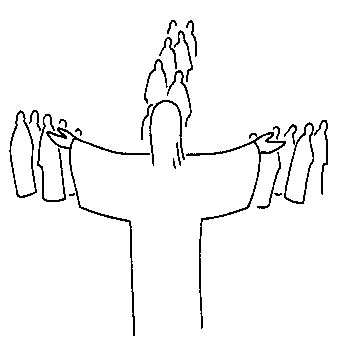                                      Dimanche 12 septembre 2021Chant d’entrée :        R. Jésus, tu es le Christ, le Fils du Dieu vivant, Toi seul as les paroles de la vie éternelle !                                              Je te suivrai, Jésus, où tu me conduiras, Toi seul es le chemin, la vérité et la vie.1. Prenez mon joug, vivez à mon école, Car je suis doux, je suis humble de cœur.Vous qui peinez, venez à moi,Je vous soulagerai.2. Qui veut me suivre et être mon discipleDoit renoncer à lui-même et au monde.Celui qui perd sa vie pour moiSans fin la sauvera.3. De ton côté jaillit l'eau de la grâce.Tu m'as aimé, pour moi tu t'es livré.Tu étais mort, tu es vivantMon Seigneur et mon Dieu.4. Tu as posé tes yeux sur ma misère,M'as libéré du poids de mon péché.Tu vois mon cœur, oui, tu sais tout,Tu sais bien que je t'aime !Kyrie :    Kyrie eleison (×3), Christe eleison (×3), Kyrie eleison (×3)Gloria :   Gloria in excelsis Deo, gloria Deo Domino ! Gloria in excelsis Deo, gloria Deo Domino ! 1. Gloire à Dieu, au plus haut des cieux, et paix sur la terre aux hommes qu’il aime. Nous te louons, nous te bénissons, nous t’adorons, nous te glorifions, nous te rendons grâce pour ton immense gloire, Seigneur Dieu, Roi du ciel, Dieu le Père tout-puissant.2. Seigneur, Fils unique, Jésus Christ, Seigneur Dieu, Agneau de Dieu, le Fils du Père ; toi qui enlèves le péché du monde, prends pitié de nous ; toi qui enlèves le péché du monde, reçois notre prière ; toi qui est assis à la droite du Père, prends pitié de nous. 3. Car toi Seul es saint, toi seul es le Seigneur, toi seul es le Très-Haut, Jésus-Christ, avec le Saint-Esprit dans la gloire de Dieu le Père. 1ère lecture : Lecture du livre du prophète Isaïe (Is 50, 5-9a)Le Seigneur mon Dieu m’a ouvert l’oreille, et moi, je ne me suis pas révolté, je ne me suis pas dérobé. J’ai présenté mon dos à ceux qui me frappaient, et mes joues à ceux qui m’arrachaient la barbe. Je n’ai pas caché ma face devant les outrages et les crachats. Le Seigneur mon Dieu vient à mon secours ; c’est pourquoi je ne suis pas atteint par les outrages, c’est pourquoi j’ai rendu ma face dure comme pierre : je sais que je ne serai pas confondu. Il est proche, Celui qui me justifie. Quelqu’un veut-il plaider contre moi ? Comparaissons ensemble ! Quelqu’un veut-il m’attaquer en justice ? Qu’il s’avance vers moi ! Voilà le Seigneur mon Dieu, il prend ma défense ; qui donc me condamnera ?  – Parole du Seigneur.Psaume 114 :      R. Je marcherai en présence du Seigneur sur la terre des vivants.
J’aime le Seigneur :
il entend le cri de ma prière ;
il incline vers moi son oreille :
toute ma vie, je l’invoquerai.J’étais pris dans les filets de la mort,
retenu dans les liens de l’abîme,
j’éprouvais la tristesse et l’angoisse ;
j’ai invoqué le nom du Seigneur :
« Seigneur, je t’en prie, délivre-moi ! »Le Seigneur est justice et pitié,
notre Dieu est tendresse. 
Le Seigneur défend les petits :
j’étais faible, il m’a sauvé.Il a sauvé mon âme de la mort, 
gardé mes yeux des larmes
et mes pieds du faux pas.
Je marcherai en présence du Seigneur
sur la terre des vivants.2ème lecture : Lecture de la lettre de saint Jacques (Jc 2, 14-18)Mes frères, si quelqu’un prétend avoir la foi, sans la mettre en œuvre, à quoi cela sert-il ? Sa foi peut-elle le sauver ? Supposons qu’un frère ou une sœur n’ait pas de quoi s’habiller, ni de quoi manger tous les jours ; si l’un de vous leur dit : « Allez en paix ! Mettez-vous au chaud, et mangez à votre faim ! » sans leur donner le nécessaire pour vivre, à quoi cela sert-il ? Ainsi donc, la foi, si elle n’est pas mise en œuvre, est bel et bien morte. En revanche, on va dire : « Toi, tu as la foi ; moi, j’ai les œuvres. Montre-moi donc ta foi sans les œuvres ; moi, c’est par mes œuvres que je te montrerai la foi. » – Parole du Seigneur.Évangile de Jésus Christ selon saint Marc (Mc 8, 27-35)En ce temps-là, Jésus s’en alla, ainsi que ses disciples, vers les villages situés aux environs de Césarée-de-Philippe. Chemin faisant, il interrogeait ses disciples : « Au dire des gens, qui suis-je ? » Ils lui répondirent : 
« Jean le Baptiste ; pour d’autres, Élie ; pour d’autres, un des prophètes. »  Et lui les interrogeait : « Et vous, que dites-vous ? Pour vous, qui suis-je ? » Pierre, prenant la parole, lui dit : « Tu es le Christ. » Alors, il leur défendit vivement de parler de lui à personne. Il commença à leur enseigner qu’il fallait que le Fils de l’homme souffre beaucoup, qu’il soit rejeté par les anciens, les grands prêtres et les scribes, qu’il soit tué, et que, trois jours après, il ressuscite. Jésus disait cette parole ouvertement. Pierre, le prenant à part, se mit à lui faire de vifs reproches. Mais Jésus se retourna et, voyant ses disciples, il interpella vivement Pierre : « Passe derrière moi, Satan ! Tes pensées ne sont pas celles de Dieu, mais celles des hommes. » Appelant la foule avec ses disciples, il leur dit : « Si quelqu’un veut marcher à ma suite, qu’il renonce à lui-même, qu’il prenne sa croix 
et qu’il me suive. Car celui qui veut sauver sa vie la perdra ; mais celui qui perdra sa vie à cause de moi et de l’Évangile la sauvera. » – Acclamons la Parole de Dieu.CredoPrière universelle :  Bonum est confidere in Domino, bonum sperare in Domino. Sanctus :                   Sanctus, Sanctus, Sanctus Dominus ! Dominus Deus Sabaoth !Agnus :                      Agnus Dei, qui tollis peccata mundi, miserere nobis, miserere nobis. (×2)                                  Agnus Dei, qui tollis peccata mundi, dona nobis pacem, dona nobis pacem. Communion :             R. Je suis là, contemplez ce mystère.  Par amour, j'ai donné ma vie. 
                                           Approchez, venez à la lumière, Accueillez mes grâces infinies.   
1. Je ne suis pas digne de te recevoir, Seigneur, viens à mon secours. 
Aide-moi à croire, donne-moi la foi, Seigneur, toi seul es mon Dieu.  
2. Ton cœur est la source, qui ne tarit pas,  Seigneur, tu nous as tant aimés.   
Donne-nous l'eau vive, nous n'aurons plus soif. Sans fin, tu veux nous combler.  
3. Seigneur à ta suite, nous voulons marcher ; Mais seuls, à qui irions-nous ? 
Tu as les paroles de l'éternité. Seigneur, reste auprès de nous.Chant d’envoi :                         R. Jésus est le chemin qui nous mène droit vers le Père,                                                               C’est lui qui est la Vérité, Il est la Vie !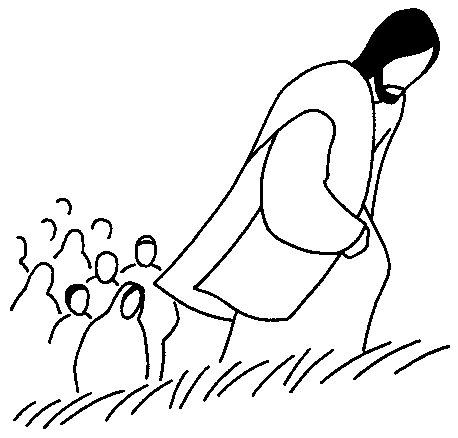 3. Celui qui croit en moi a la vie éternelle,Qui me suit marchera, non pas dans les ténèbresMais dans la lumière !5. Qui ne prend pas sa croix ne peut suivre mes pasMais qui perdra sa vie pour moi la sauvera,Marchez à ma suite !